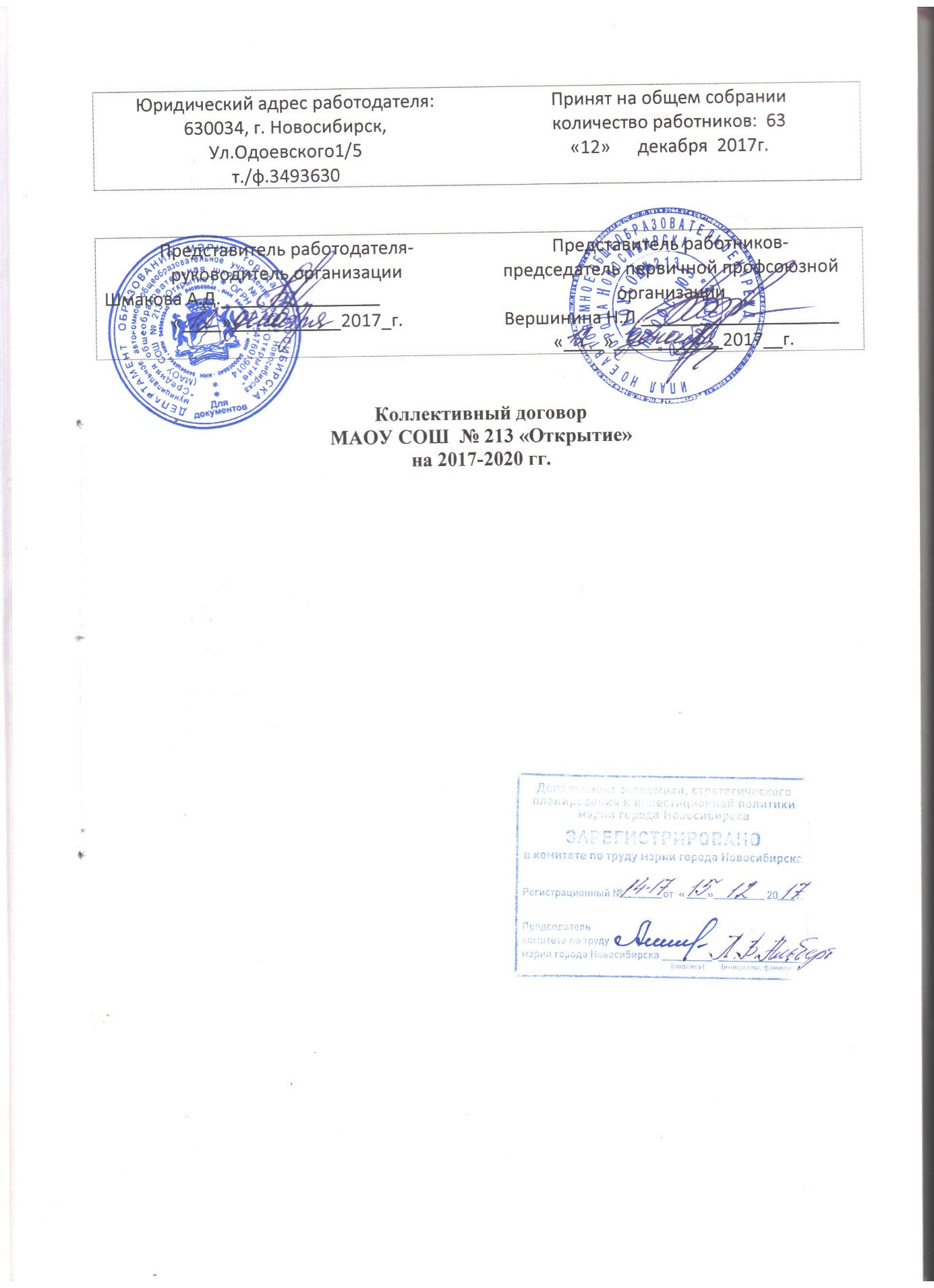 I. ОБЩИЕ ПОЛОЖЕНИЯНастоящий коллективный договор заключен между работодателем и работниками в лице их представителей и является правовым актом, регулирующим социально-трудовые отношения в МАОУ СОШ № 213 «Открытие»Основой для заключения коллективного договора являются:Трудовой кодекс Российской Федерации (далее – ТК РФ);Федеральный закон от 12 января 1996 г. № 10-ФЗ «О профессиональных союзах, их правах и гарантиях деятельности»;Федеральный закон от 29 декабря 2012 г. 273-ФЗ «Об образовании в Российской Федерации»;Закон Новосибирской области от 19 декабря 1997 г. N 89-ОЗ "О социальном партнерстве в Новосибирской области";Областное отраслевое соглашение по учреждениям Новосибирской области, находящимся в ведомстве министерства образования, науки и инновационной политики Новосибирской области, на 2017-2019годы;Соглашение в сфере труда по муниципальным учреждениям, подведомственным Главному управления образования мэрии города Новосибирска, на 2017-2020 годы.Коллективный договор заключен с целью определения взаимных обязательств работников и работодателя по защите социально-трудовых прав и профессиональных интересов работников образовательной организации и установлению дополнительных социально-экономических, правовых и профессиональных гарантий, льгот и преимуществ для работников, а также по созданию более благоприятных условий труда по сравнению с трудовым законодательством, иными актами, содержащими нормы трудового права,  соглашениями. Сторонами коллективного договора являются: работодатель в лице его представителя – руководителя образовательной организации (далее – работодатель)-  Шмакова Анна Дмитриевнаработники образовательной организации в лице их представителя – первичной профсоюзной организации в лице председателя первичной профсоюзной организации (далее – выборный орган первичной профсоюзной организации) Вершинина Наталья ЛеонидовнаСтороны в социально-трудовых отношениях руководствуются условиями и положениями, изложенными в коллективном договоре с учетом приложений, являющихся неотъемлемой его частью (перечень локальных актов и документов организации, принимаемых с мотивированным мнением выборного органа первичной профсоюзной организации).Действие настоящего коллективного договора распространяется на всех работников образовательной организации (статья 43 ТК РФ), в том числе заключивших трудовой договор о работе по совместительству.Работодатель обязан ознакомить под роспись с текстом коллективного договора всех работников образовательной организации в течение 5 дней после его подписания.Коллективный договор сохраняет свое действие в случаях изменения наименования организации, реорганизации в форме преобразования, а также расторжения трудового договора с руководителем образовательной организации.При смене формы собственности образовательной организации коллективный договор сохраняет свое действие в течение трех месяцев со дня перехода прав собственности.При реорганизации образовательной организации в форме слияния, присоединения, разделения, выделения коллективный договор сохраняет свое действие в течение всего срока реорганизации.При реорганизации или смене формы собственности образовательной организации любая из сторон имеет право направить другой стороне предложения о заключении нового коллективного договора или продлении действия прежнего на срок до трех лет.При ликвидации образовательной организации коллективный договор сохраняет свое действие в течение всего срока проведения ликвидации (статья 43 ТК РФ).Стороны договорились, что изменения и дополнения в коллективный договор в течение срока его действия могут вноситься по совместному решению  представителями сторон без созыва общего собрания (конференции) работников в порядке, установленном Трудовым кодексом РФ для его заключения (статья 44 ТК РФ), с последующим ознакомлением работников под роспись в срок не позднее 10 дней после подписания изменений и дополнений в коллективный договор. Вносимые изменения и дополнения в текст коллективного договора не могут ухудшать положение работников по сравнению с законодательством Российской Федерации и условиями вышеуказанных отраслевых соглашений.Необоснованный отказ работодателя или лица, его представляющего, от заключения коллективного договора (изменения и дополнения), влечет за собой административную ответственность в соответствии со статьей 5.30 КоАП РФ (предупреждение).Контроль за ходом выполнения коллективного договора осуществляется сторонами коллективного договора в лице их представителей (статья 51 ТК РФ).Помимо требований ТК РФ по обязательному принятию локальных актов, принимаемых работодателем с учетом мнения с выборного органа первичной профсоюзной организации, утвердить перечень дополнительных локальных нормативных актов образовательной организации, принимаемых с мотивированным мнением выборного органа первичной профсоюзной организации в соответствии с порядком, установленным статьей 372 ТК РФ.Стороны создают комиссию по трудовым спорам на основе соблюдения принципов равноправия, полномочности их представителей в количестве, определенным совместным решением, которая действует в течении всего времени действия коллективного договора, руководствуясь в своей деятельности Положением (приложение №1) (статья 382 ТК РФ).В течение срока действия коллективного договора ни одна из сторон не вправе прекратить в одностороннем порядке выполнение принятых на себя обязательств.Настоящий коллективный договор заключается в 3 экземплярах и вступает в силу со дня его подписания сторонами (либо с даты, указанной в коллективном договоре по соглашению сторон) и действует по 2020год включительно (статья 43 ТК РФ).II. ГАРАНТИИ ПРИ ЗАКЛЮЧЕНИИ, изменении И РАСТОРЖЕНИИ ТРУДОВОГО ДОГОВОРаСтороны договорились, что:Работодатель не вправе требовать от работника выполнения работы, не обусловленной трудовым договором, условия трудового договора не могут ухудшать положение работника по сравнению с действующим трудовым законодательством (статья 60 ТК РФ).Работодатель обязуется:Заключать трудовой договор с работником в письменной форме в двух экземплярах, каждый из которых подписывается работодателем и работником, один экземпляр под роспись передать работнику в день заключения (статья 67 ТК РФ).До подписания трудового договора знакомить работников под роспись с настоящим коллективным договором, уставом образовательной организации, правилами внутреннего трудового распорядка, иными локальными нормативными актами, непосредственно связанными с их трудовой деятельностью, а также знакомить работников под роспись с принимаемыми впоследствии локальными нормативными актами, непосредственно связанными с их трудовой деятельностью.В трудовой договор включать обязательные условия, указанные в статье 57 и иных статьях Трудового кодекса РФ.При включении в трудовой договор дополнительных условий не допускать ухудшения положения работника по сравнению с условиями, установленными трудовым законодательством и иными нормативными правовыми актами, содержащими нормы трудового права, соглашениями, локальными нормативными актами, настоящим  коллективным договором (статья 74 ТК РФ).В трудовом договоре оговаривать объем учебной нагрузки педагогического работника, который может быть изменен только в соответствии с трудовым законодательством (приказ Минобразования и науки РФ от 22 декабря 2014 г. N 1601 "О продолжительности рабочего времени (нормах часов педагогической работы за ставку заработной платы) педагогических работников и о порядке определения учебной нагрузки педагогических работников, оговариваемой в трудовом договоре").Высвобождающуюся в связи с увольнением педагогических работников учебную нагрузку предлагать, прежде всего, тем педагогическим работникам, учебная нагрузка которых установлена в объеме менее нормы часов за ставку заработной платы.Заключать трудовой договор для выполнения трудовой функции, которая носит постоянный характер, на неопределенный срок. Срочный трудовой договор заключать только в случаях, предусмотренных статьей 59 ТК РФ.Испытание при приеме на работу не устанавливается (статья 70 ТК РФ) для:беременных женщин и женщин, имеющих детей в возрасте до полутора лет;лиц, не достигших возраста восемнадцати лет;лиц, получивших среднее профессиональное образование или высшее образование по имеющим государственную аккредитацию образовательным программам и впервые поступающих на работу по полученной специальности в течение одного года со дня получения профессионального образования соответствующего уровня;лиц, приглашенных на работу в порядке перевода от другого работодателя по согласованию между работодателями;лиц, заключающих трудовой договор на срок до двух месяцев;педагогическим работникам, имеющим первую или высшую квалификационную категорию, а также ранее успешно прошедших аттестацию на соответствие занимаемой должности,  после которой прошло не более трех лет; молодых специалистов.При приеме на работу может быть установлен срок испытания для работников – не более трех месяцев, а для заместителей руководителей, главных бухгалтеров и их заместителей, руководителей филиалов, или иных обособленных структурных подразделений - шести месяцев.При заключении трудового договора на срок от двух до шести месяцев испытание не может превышать двух недель.В срок испытания не засчитываются период временной нетрудоспособности работника и другие периоды, когда он фактически отсутствовал на работе (статья 70 ТК РФ).Изменения сведений о сторонах в трудовом договоре оформлять в виде дополнения к трудовому договору об изменении сведений о стороне, которое  является  неотъемлемой частью заключенного между работником и работодателем трудового договора.Изменение определенных сторонами условий трудового договора, в том числе перевод на другую работу, производить только в соответствии с требованиями Трудового кодекса РФ (статья 72 ТК РФ).Изменение условий трудового договора оформляется путем заключения дополнительных соглашений к трудовому договору, являющихся неотъемлемой частью заключенного между работником и работодателем трудового договора.Временный перевод педагогического работника на другую работу в случаях, предусмотренных  частью 3 статьи 72.2 ТК РФ, возможен только при наличии письменного согласия работника, в случае если режим временной работы предусматривает увеличение рабочего времени работника по сравнению с режимом, установленным по условиям трудового договора.Сообщать выборному органу первичной профсоюзной организации в письменной форме не позднее, чем за два месяца до начала проведения соответствующих мероприятий, о сокращении численности или штата работников и о возможном расторжении трудовых договоров с работниками в соответствии с пунктом 2 части 1 статьи 81 ТК РФ, при массовых увольнениях работников – также соответственно не позднее, чем за три месяца.Массовым является увольнение в следующих случаях:ликвидация Учреждения с численностью работающих 15 и более человек;сокращение численности или штата работников Учреждения в количестве:		- 20 и более человек в течение 30 дней;		- 60 и более человек в течение 60 дней;		- 100 и более человек в течение 90 дней.При сокращении штатов работников обеспечить преимущественное право на оставление на работе с более высокой производительностью труда и квалификацией. При равной производительности труда и квалификации предпочтение в оставлении на работе отдается: семейным - при наличии двух или более иждивенцев (нетрудоспособных членов семьи, находящихся на полном содержании работника или получающих от него помощь, которая является для них постоянным и основным источником средств к существованию); лицам, в семье которых нет других работников с самостоятельным заработком; работникам, получившим в период работы у данного работодателя трудовое увечье или профессиональное заболевание; инвалидам Великой Отечественной войны и инвалидам боевых действий по защите Отечества; работникам, повышающим свою квалификацию по направлению работодателя без отрыва от работы. (статья 179 ТК РФ).Преимущественное право на оставление на работе, установленное федеральными законами, категориям работников (одинокие матери военнослужащих - граждан, проходящих военную службу по призыву; граждане, уволенные с военной службы, а также члены их семей - на работе, на которую они поступили впервые; супруги военнослужащих - граждан - на работе в государственных организациях, воинских частях; некоторые категории граждан, подвергшихся воздействию радиации вследствие катастрофы на Чернобыльской АЭС; граждане, подвергшиеся радиационному воздействию вследствие ядерных испытаний на Семипалатинском полигоне; Граждане, удостоенные званий Героя Российской Федерации или являющиеся полными кавалерами ордена Славы, не получающие ежемесячную денежную выплату). Преимущественным правом на оставление на работе при равной производительности труда и квалификации имеют работники:- категории работников (проработавшие в организации свыше 10 лет; родители, имеющие ребенка – инвалида в возрасте до 18 лет; награжденные государственными и (или) ведомственными наградами в связи с педагогической деятельностью; педагогические работники, приступившие к трудовой деятельности непосредственно после окончания образовательной организации высшего или профессионального образования и имеющие трудовой стаж менее одного года; работники, совмещающие работу с обучением в образовательных организациях, независимо от обучения их на бесплатной или платной основе).Обеспечить работнику, увольняемому в связи с ликвидацией организации, сокращением численности или штата работников организации, право на время для поиска работы (18 часов в неделю) с сохранением среднего заработка.Предлагать работнику при увольнении по сокращению численности или штата все отвечающие указанным требованиям вакансии, имеющиеся у него в данной местности, а также предлагать вакансии (вакантную должность) в других местностях в той же организации, включая все ее филиалы и структурные подразделения, расположенные в данной местности.Расторжение трудового договора в соответствии с пунктами 2, 3 и 5 части первой статьи 81 ТК РФ с работником – членом Профсоюза по инициативе работодателя может быть произведено только с учетом мнения выборного органа первичной профсоюзной организации.Определять формы профессионального обучения по программам профессиональной подготовки, переподготовки, повышения квалификации или дополнительного профессионального образования по программам повышения квалификации  и программам профессиональной переподготовки педагогических работников, перечень необходимых профессий и специальностей на каждый календарный год с учетом перспектив развития образовательной организации. Направлять педагогических работников на дополнительное профессиональное образование по профилю педагогической деятельности не реже чем один  раз в три года (подпункт 2 пункта 5 статьи 47 Федерального закона от 29 декабря 2012 г. № 273-ФЗ «Об образовании в Российской Федерации», (статьи 196 и 197 ТК РФ).В случае направления работника для профессионального обучения или  дополнительного профессионального образования сохранять за ним место работы (должность), среднюю заработную плату по основному месту работы и, если работник направляется для повышения квалификации в другую местность, оплачивать ему командировочные расходы (суточные, проезд к месту обучения и обратно, проживание) в порядке и размерах, предусмотренных для лиц, направляемых в служебные командировки в соответствии с документами, подтверждающими фактически произведенные расходы.При направлении работников в служебные командировки норма суточных устанавливается в соответствии с Постановление Мэрии г. Новосибирска от 9 июня 2015 г. N 4001"О Положении о возмещении расходов, связанных со служебными командировками, муниципальным служащим и лицам, замещающим должности, не отнесенные к должностям муниципальной службы, в мэрии города Новосибирска, работникам муниципальных учреждений города Новосибирска" за каждые сутки нахождения в командировке в следующих размерах:- 300 руб. (НСО);  – 700 за пределы НСО. Предоставлять гарантии и компенсации работникам, совмещающим работу с получением образования в порядке, предусмотренном главой 26 ТК РФ, в том числе работникам, уже имеющим профессиональное образование соответствующего уровня, и направленным на обучение работодателем.При принятии решений об увольнении работника в случае признания его по результатам аттестации несоответствующим занимаемой должности вследствие недостаточной квалификации принимать меры по переводу работника с его письменного согласия на другую имеющуюся у работодателя работу (как вакантную должность или работу, соответствующую квалификации работника, так и вакантную нижестоящую должность или нижеоплачиваемую работу), которую работник может выполнять с учетом его состояния здоровья (часть 3 статьи 81 ТК РФ).Выборный орган первичной профсоюзной организации обязуется осуществлять контроль за соблюдением работодателем трудового законодательства и иными нормативными правовыми актами, содержащими нормы трудового права, соглашениями, локальными нормативными актами, настоящим  коллективным договором при заключении, изменении и расторжении трудовых договоров с работниками.III. рабочее время и время отдыхаСтороны пришли к соглашению о том, что:В соответствии с требованиями трудового законодательства и иных нормативных правовых актов, содержащих нормы трудового права, а также в соответствии с приказом Министерства образования и науки Российской Федерации от 22 декабря 2014 г. № 1601 «О продолжительности рабочего времени (нормах часов педагогической работы за ставку заработной платы) педагогических работников и порядке определения учебной нагрузки педагогических работников, оговариваемой в трудовом договоре» и Особенностями режима рабочего времени и времени отдыха педагогических и иных работников организаций, осуществляющих образовательную деятельность, утвержденными приказом Министерства образования и науки Российской Федерации от 11 мая 2016 г. № 536, режим рабочего времени и времени отдыха работников образовательной организации определяется настоящим коллективным договором, правилами внутреннего трудового распорядка, иными локальными нормативными актами, трудовыми договорами, расписанием занятий, учебным планом, графиками работы (графиками сменности), согласованными с выборным органом первичной профсоюзной организации. Для руководителя, заместителей руководителя, руководителей структурных подразделений, работников из числа административно- хозяйственного, учебно-вспомогательного и обслуживающего персонала образовательной организации устанавливается нормальная продолжительность рабочего времени, которая не может превышать 40 часов в неделю.Сокращенная продолжительность рабочего времени устанавливается (статья 92 ТК РФ):для работников, являющихся инвалидами I или II группы - 35 часов;для работников, на рабочих местах которых условия труда по результатам специальной оценки условий труда отнесены к вредным условиям труда 3 или 4 степени или опасным условиям труда - 36 часов;для педагогических работников – 36 часов (статья 333 ТК РФ).В режиме шестидневной рабочей недели с выходным днем  работают работники, занимающие должности:  Педагогические:(за исключением «учитель начальных классов»).Продолжительность рабочего дня, непосредственно предшествующих нерабочему праздничному дню, уменьшается на один час, накануне выходных дней при шестидневной рабочей неделе - не может превышать пяти часов (статья 95 ТК РФ).Для учителей, педагогов дополнительного образования (педагог-организатор, педагог-психолог, социальный педагог), имеющих учебную нагрузку  __ не более 18 часов в неделю) предусматривается свободный день с целью использования его для дополнительного профессионального образования, самообразования, подготовки к занятиям. Для учителей, педагогов дополнительного образования имеющих учебную нагрузку  более   18 часов в неделю),  свободный день может быть предоставлен  по согласованию с работодателем и выборным органом первичной профсоюзной организации, при условии, соблюдения требований, предъявляемых к организации учебного процесса  и норм СанПиН, должностных обязанностей работника, плана работы образовательной организации (п.2.4 приказа от 11 мая 2016 г. № 536).По соглашению между работником и работодателем могут устанавливаться, как при приеме на работу, так и впоследствии, неполный рабочий день (смена) или неполная рабочая неделя.Работодатель устанавливает неполный рабочий день (смену) или неполную рабочую неделю по просьбе беременной женщины, одного из родителей (опекуна, попечителя), имеющего ребенка в возрасте до четырнадцати лет (ребенка-инвалида в возрасте до 18 лет), а также лица, осуществляющего уход за больным членом семьи в соответствии с медицинским заключением (статья 93 ТК РФ).Ненормированный рабочий день – особый режим работы, в соответствии с которым отдельные работники могут по распоряжению работодателя при необходимости эпизодически привлекаться к выполнению своих трудовых функций за пределами нормальный продолжительности рабочего времени (статья 101 ТК РФ).Перечень должностей работников работающих с ненормированным рабочим днем:Руководитель организации (директор) Заместитель руководителя, главные специалисты (главный бухгалтер).Время отдыха – время, в течение которого работник свободен от исполнения трудовых обязанностей и которое он может использовать по своему усмотрению.Продолжительность еженедельного непрерывного отдыха не может быть менее 42 часов (статья 110 ТК РФ). Работа в выходные и нерабочие праздничные дни запрещается за исключением случаев, предусмотренных Трудовым кодексом РФ (статья 113 ТК РФ).Привлечение работников к работе в выходные и нерабочие праздничные дни производится с их письменного согласия в случае необходимости выполнения заранее непредвиденных работ, от срочного выполнения которых зависит в дальнейшем нормальная работа Учреждения.Привлечение работников к работе в выходные и нерабочие праздничные дни без их согласия допускается в следующих случаях:для предотвращения катастрофы, производственной аварии либо устранения последствий катастрофы, производственной аварии или стихийного бедствия;для предотвращения несчастных случаев, уничтожения или порчи имущества Работодателя, государственного или муниципального имущества;для выполнения работ, необходимость которых обусловлена введением чрезвычайного или военного положения, а также неотложных работ в условиях чрезвычайных обстоятельств, то есть в случае бедствия или угрозы бедствия (пожары, наводнения, голод, землетрясения, эпидемии или эпизоотии) и в иных случаях, ставящих под угрозу жизнь или нормальные жизненные условия всего населения или его части.В других случаях привлечение к работе в выходные и нерабочие праздничные дни допускается с письменного согласия работника и с учетом мнения выборного органа первичной профсоюзной организации.Привлечение к работе в выходные и нерабочие праздничные дни инвалидов, женщин, имеющих детей в возрасте до трех лет, допускается только при условии, если это не запрещено им по состоянию здоровья в соответствии с медицинским заключением, выданным в порядке, установленном федеральными законами и иными нормативными правовыми актами РФ. При этом инвалиды, женщины, имеющие детей в возрасте до трех лет, должны быть под роспись ознакомлены со своим правом отказаться от работы в выходной или нерабочий праздничный день (статья 113 ТК РФ).Привлечение работников к работе в выходные и нерабочие праздничные дни производится по письменному распоряжению работодателя (статья 153 ТК РФ).По желанию работника, работавшего в выходной или нерабочий праздничный день, ему может быть предоставлен другой день отдыха.Сверхурочная работа - работа, выполняемая работником по инициативе работодателя за пределами установленной для работника продолжительности рабочего времени: ежедневной работы (смены), а при суммированном учете рабочего времени - сверх нормального числа рабочих часов за учетный период. Привлечение к сверхурочной работе осуществляется по распоряжению работодателем с письменного согласия работника в соответствии со статьей 99 ТК РФ.Продолжительность сверхурочной работы не должна превышать для каждого работника 4 часов в течение двух дней подряд и 120 часов в год (статья 99 ТК РФ).Работникам предоставляются ежегодные оплачиваемые отпуска с сохранением места работы (должности) и среднего заработка в порядке очередности установленной графиком отпусков.График отпусков утверждается работодателем с учетом мнения выборного органа первичной профсоюзной организации не позднее, чем за две недели до наступления календарного года и обязателен для исполнения работодателем и работником (статья 123 ТК РФ).О времени начала отпуска работник должен быть извещен под роспись не позднее, чем за две недели до его начала.Продолжительность ежегодного основного оплачиваемого отпуска работникам исчисляется в соответствии с требованиями статьи 121 Трудового кодекса РФ с учетом категорий работников:педагогические – 42 или 56 календарных дней, в соответствии с постановлением Правительства РФ от 14 мая 2015 г. N 466 "О ежегодных основных удлиненных оплачиваемых отпусках".Ежегодный оплачиваемый отпуск продляется работодателем или переносится на другой срок с учетом пожелания работника в случаях:временной нетрудоспособности работника;исполнения работником во время ежегодного оплачиваемого отпуска государственных обязанностей, если для этого трудовым законодательством предусмотрено освобождение от работы; (статья 124 ТК РФ).Ежегодный оплачиваемый отпуск по письменному заявлению работника переносится на другой срок, если работнику своевременно не была произведена оплата за время этого отпуска, либо работник был предупрежден о времени начала отпуска позднее, чем за две недели до его начала.По соглашению между работником и работодателем ежегодный оплачиваемый отпуск может быть разделен на части. При этом одна из частей отпуска должна быть не менее 14 календарных дней (статья 125 ТК РФ).Отзыв работника из отпуска допускается только с его письменного согласия кроме работников в возрасте до восемнадцати лет, беременных женщин и работников, занятых на работах с вредными и (или) опасными условиями труда. Неиспользованная, в связи с отзывом, часть отпуска должна быть предоставлена по выбору работника в удобное для него время в течение текущего рабочего года или присоединена к отпуску за следующий рабочий год (статья 125 ТК РФ).Вне графика отпусков работнику по письменному  заявлению предоставляется отпуск при предъявлении путевки на санаторно-курортное лечение (пункт 5.1.14 Соглашения).Работникам Учреждений, занятым на рабочих местах которые по результатам специальной оценки условий труда отнесены к вредным условиям труда 2, 3 или 4 степени либо опасным условиям труда предоставляются ежегодные дополнительные оплачиваемые отпуска. Продолжительность ежегодного дополнительного оплачиваемого отпуска конкретного работника устанавливается с учетом результатов специальной оценки условий труда (статья 117 ТК РФ):Часть ежегодного дополнительного оплачиваемого отпуска, которая превышает минимальную продолжительность данного отпуска - 7 календарных дней, может быть заменена работнику денежной компенсацией, на основании письменного согласия работника.Продолжительность ежегодного дополнительного оплачиваемого отпуска работникам, занятым на работах с вредными и (или) опасными условиями труда, установленная по результатам  проведенной аттестации рабочих мест по условиям труда, сохраняется до истечения срока действия имеющихся результатов аттестации рабочих мест по условиям труда, за исключением случаев проведения внеплановой специальной оценки условий труда или принятия руководителем учреждения решения о проведении специальной оценки условий труда.В стаж работы, дающий право на ежегодный дополнительный оплачиваемый отпуск за работу с вредными и (или) опасными условиями труда, включается только фактически отработанное в соответствующих условиях время.3.34 Работникам с ненормированным рабочим днем предоставляется  ежегодный дополнительный оплачиваемый отпуск в соответствии со статьей 119 ТК РФ, Постановление Мэрии г. Новосибирска от 20 июля 2015 г. N 4821
"О Порядке и условиях предоставления ежегодного дополнительного оплачиваемого отпуска работникам с ненормированным рабочим днем в муниципальных учреждениях города Новосибирска".По соглашению сторон перечень должностей работников с ненормированным рабочим днем, указанных в пункте 3.11 настоящего коллективного договора, в трудовых договорах которых устанавливается дополнительный оплачиваемый отпуск:Заместитель руководителя - 5  календарных дней,  Главный бухгалтер  - 3 дня.По семейным обстоятельствам и другим уважительным причинам работникам предоставляется отпуск без сохранения заработной платы на основании письменного заявления: участникам Великой Отечественной войны - 10 календарных дней в год;работающим пенсионерам по старости (по возрасту) -  5 календарных дней в год ;работающим инвалидам - 5 календарных дней в год (до 60 дней);работникам в случаях рождения ребенка, регистрации брака, смерти близких родственников -  3 календарных дня в год  (статья 128 ТК РФ и др.).Каждый педагогический работник не реже чем через каждые 10 лет непрерывной преподавательской работы имеет право на длительный, сроком до одного года, отпуск в соответствии с  приказом Минобрнауки РФ от 31 мая 2016 г. № 644 «Об утверждении порядка предоставления педагогическим работникам организаций, осуществляющих образовательную деятельность, длительного отпуска сроком до одного года».Длительный отпуск предоставляется работнику без сохранения заработной платы по заявлению, поданному работодателю заблаговременно, но не позднее чем за 2 месяца до начала учебного года и оформляется распорядительным документом (приказом), отражается в соответствующем разделе Личной карточки работника формы Т-2. Продолжительность отпуска, его начало и окончание определяются по соглашению сторон трудового договора, но не более года и не позднее 1 мая. Указанный отпуск (не) может быть разделен на части.  Указанный отпуск, работающим по совместительству предоставляется, если он предоставлен по основному месту работы на педагогической должности с обязательным предоставлением копии приказа образовательной организации);В случае нескольких заявлений от педагогических работников во время учебного года может быть предоставлен работнику по соглашению сторон трудового договора  в исключительном случае (необходимость длительной стажировки, творческой командировки, ухода за больным родственником, лечением и т.д.). Педагогическому работнику, заболевшему в период пребывания в длительном отпуске, длительный отпуск не подлежит продлению. Выборный орган первичной профсоюзной организации обязуется:Осуществлять контроль за соблюдением работодателем требований трудового законодательства и иных нормативных правовых актов, содержащих нормы трудового права, соглашений, локальных нормативных актов, настоящего  коллективного договора по вопросам рабочего времени и времени отдыха работников.Предоставлять работодателю мотивированное мнение ( согласование статья 8 ТК РФ) при принятии локальных нормативных актов, регулирующих вопросы рабочего времени и времени отдыха работников, с соблюдением сроков и порядка, установленных статьей 372 ТК РФ.Вносить работодателю представления об устранении выявленных нарушений.IV. Оплата и нормирование трудаЗаработная плата выплачивается работникам за текущий месяц не реже чем каждые полмесяца в денежной форме. Днями выплаты заработной платы являются: 10 числа текущего месяца, и 25 число месяца следующего за расчетным (статья 136 ТК РФ). При выплате заработной платы работник извещается в письменной форме (выдается расчетный листок на руки, (письмо Роструда от 21.02.2017 г. №14-1/ООГ-1560) за оплачиваемый период, с указанием:- составных частей заработной платы, причитающейся ему за соответствующий период;- размеров иных сумм, начисленных работнику, в том числе денежной компенсации за нарушение работодателем установленного срока соответственно выплаты заработной платы, оплаты отпуска, выплат при увольнении и (или) других выплат, причитающихся работнику;- размеров и оснований произведенных удержаний;- общей денежной суммы, подлежащей выплате.Форма расчетного листка утверждается работодателем с учетом мнения выборного органа первичной профсоюзной организации.Заработная плата работника, отработавшего норму часов и качественно выполнивших нормы труда (трудовые обязанности), не может быть ниже минимального размера заработной платы установленной Региональным соглашением о минимальной заработной плате в Новосибирской области.Заработная плата работника, не полностью отработавшего норму рабочего времени и/или не полностью выполнившего нормы труда (трудовые обязанности), в случае, когда за ним в соответствии с Трудовым кодексом РФ или иным федеральным законом сохранялось место работы (должность), не должна быть ниже заработной платы, установленной абзацем 1 данного пункта, рассчитанной пропорционально отработанному времени и/или выполненному объему работы.Заработная плата исчисляется в соответствии с трудовым законодательством и включает в себя ставки заработной платы, оклады (должностные оклады); доплаты и надбавки компенсационного характера, в том числе за работу во вредных и тяжелых условиях труда; за работу в условиях, отклоняющихся от нормальных (при выполнении работ различной квалификации, совмещении профессий (должностей), сверхурочной работе, работе в ночное время, выходные и нерабочие праздничные дни и при выполнении работ в других условиях, отклоняющихся от нормальных); иные выплаты компенсационного характера за работу, не входящую в должностные обязанности (классное руководство, проверка письменных работ, заведование учебным кабинетом и др.); выплаты стимулирующего характера, в соответствии с Положением о системе оплаты труда работников учреждения МАОУ СОШ № 213 «Открытие».Оплата труда работников в ночное время (с 22 часов до 6 часов) производится в повышенном размере, но не ниже 35 процентов часовой тарифной ставки (части оклада (должностного оклада), рассчитанного за час работы) за каждый час работы в ночное время (статьей 149 ТК РФ).Оплата труда работников в выходные и нерабочие праздничные дни - устанавливается не менее чем в двойном размере в соответствии со статьей 153 ТК РФ.Оплата труда работников за сверхурочную работу за первые два часа в полуторном размере за последующие часы не менее чем в двойном размере. По желанию работника сверхурочная работа вместо повышенной оплаты может компенсироваться предоставлением дополнительного времени отдыха, но не менее времени, отработанного сверхурочно (статья 152 ТК РФ).Оплата труда работников, занятых на работах с вредными и (или) опасными условиями труда, устанавливается в повышенном размере. Конкретные размеры повышенной оплаты устанавливаются работодателем, с учетом мнения представительного органа работников в порядке, установленном статьей 372 Трудового кодекса РФ, в локальных нормативных актах, либо коллективном договоре, трудовом договоре в зависимости от результатов специальной оценки условий труда.Размер доплаты работников, занятых на работах с вредными и (или) опасными условиями труда, установленной по результатам  проведенной аттестации рабочих мест по условиям труда, сохраняется до истечения срока действия имеющихся результатов аттестации рабочих мест по условиям труда, за исключением случаев проведения внеплановой специальной оценки условий труда или принятия руководителем учреждения решения о проведении специальной оценки условий труда.В случае обеспечения на рабочих местах безопасных условий труда, подтвержденных результатами специальной оценки условий труда или заключением государственной экспертизы условий труда, гарантии и компенсации работникам не устанавливаются. До проведения в установленном порядке специальной оценки условий труда работнику, выполняющему работу, включенную в Перечень работ с неблагоприятными условиями труда, утвержденный приказом Гособразования СССР от 20.08.1990 № 579, на которых устанавливается доплата до 12% к ставкам заработной платы, работодатель осуществляет оплату труда в повышенном размере.В случае задержки выплаты заработной платы на срок более 15 дней или выплаты заработной платы не в полном объеме, работник имеет право приостановить работу на весь период до выплаты задержанной суммы, известив об этом работодателя в письменной форме. При этом он не может быть подвергнут дисциплинарному взысканию Форма расчетного листка утверждаетсяРаботодатель обязан возместить работнику, вынужденно приостановившему работу в связи с задержкой выплаты заработной платы на срок более 15 дней, не полученный им заработок за весь период задержки, а также средний заработок за период приостановления им исполнения трудовых обязанностей (статья 142 ТК РФ).При нарушении установленного срока выплаты заработной платы, оплаты отпуска, выплат при увольнении и других выплат, причитающихся работнику, в том числе в случае приостановки работы, ему причитается денежная компенсация в размере не ниже одного процента от невыплаченных в срок сумм за каждый день задержки, начиная со следующего дня после установленного срока выплаты заработной платы по день фактического расчета включительно (статья 236 ТК РФ). Изменение условий оплаты труда, предусмотренных трудовым договором, осуществляется, в том числе при наличии следующих оснований при получении образования или восстановлении документов об образовании – со дня представления соответствующего документа;при присвоении квалификационной категории – со дня вынесения решения аттестационной комиссией;при присвоении почетного звания, награждения ведомственными знаками отличия – со дня присвоения, награждения;при присуждении ученой степени кандидата наук – со дня вынесения решения Высшей аттестационной комиссией о выдаче диплома кандидата наук;при присуждении ученой степени доктора наук – с даты принятия решения о присуждении ученой степени доктора наук Высшей аттестационной комиссией;За время работы в каникулярное время, установленное для обучающихся организации и не совпадающее для педагогических работников и иных работников с установленными им соответственно ежегодными основными удлинёнными и ежегодными дополнительными оплачиваемыми отпусками, ежегодными основными и ежегодными дополнительными оплачиваемыми отпусками, а также в периоды отмены учебных занятий (образовательного процесса) для обучающихся, воспитанников по санитарно-эпидемиологическим, климатическим и другим основаниям, которое является рабочим временем педагогических и других работников образовательной организации, оплата труда педагогических работников, а также лиц из числа руководителей, их заместителей, иных работников, ведущих в течение учебного года преподавательскую работу, в том числе занятия с кружками, производится из расчета заработной платы, установленной при тарификации, предшествующей началу каникул или периоду отмены учебных занятий. Штаты организации формируются с учетом установленной предельной наполняемости классов (групп). За фактическое превышение количества обучающихся, воспитанников в классе, группе устанавливаются соответствующая доплата, предусмотренная Положением о системе оплаты труда работников учреждения МАОУ СОШ № 213 «Открытие» V. Социальные гарантии и льготыСтороны пришли к соглашению о том, что:Гарантии и компенсации работникам предоставляются в следующих случаях:- при заключении трудового договора (гл. 10, 11 ТК РФ);- при переводе на другую работу (гл. 12 ТК РФ);- при расторжении трудового договора (гл. 13 ТК РФ);- по вопросам оплаты труда (гл. 20-22 ТК РФ);- при направлении в служебные командировки (гл. 24 ТК РФ);- при совмещении работы с обучением (гл. 26 ТК РФ);- при предоставлении ежегодного оплачиваемого отпуска (гл. 19 ТК РФ);- в связи с задержкой выдачи трудовой книжки при увольнении (ст. 84.1 ТК РФ);- в других случаях, предусмотренных трудовым законодательством.Работодатель обязуется:Обеспечивать право работников на обязательное социальное страхование от несчастных случаев на производстве и профессиональных заболеваний и осуществлять обязательное социальное страхование работников в порядке, установленном федеральными законами и иными нормативными правовыми актами.Своевременно и полностью перечислять страховые взносы в Пенсионный фонд РФ, Фонд социального страхования РФ, Фонд обязательного медицинского страхования РФ.Социальные пособия работникам выплачиваются посредством  обращения к работодателю в установленные  сроки для их выплаты; Ходатайствовать перед органом местного самоуправления о предоставлении жилья нуждающимся работникам и выделении ссуд на его приобретение (строительство).Выплачивать выходное пособие в размере не менее среднего месячного заработка в случае прекращения трудового договора по основанию, предусмотренному п. 7 ч. 1 ст. 77 Трудового кодекса РФ в связи с отказом работника от продолжения работы в связи с изменением определенных сторонами условий трудового договора.Стороны пришли к соглашению о том, что членам профсоюза предоставляются гарантии и компенсации:- материальная помощь (на лечение, оздоровление, смерть близких, пожар и другие чрезвычайные обстоятельства);- премирование к юбилейным датам (50,55,60,70 лет); - бесплатные консультация по трудовому законодательству и нормативно-правовых актов регионального и федерального уровня;- защита и представление интересов в суде;VI. Охрана труда и здоровьяДля реализации права работников на здоровые и безопасные условия труда, внедрение современных средств безопасности труда, предупреждающих производственный травматизм и возникновение профессиональных заболеваний, заключается соглашение по охране труда.Работодатель обязуется:Обеспечивать безопасные и здоровые условия труда при проведении образовательного процесса. Обеспечивать создание и функционирование системы управления охраной труда в системе образования  в соответствии с приказом Министерства труда и социальной защиты РФ от 19 августа 2016 года № 438н «Об утверждении Типового положения о системе управления охраной труда.Осуществлять финансирование (выделять средства) на проведение мероприятий по улучшению условий и охраны труда, в том числе на обучение работников безопасным приемам работ, проведение специальной оценки условий труда из всех источников финансирования в размере не менее 0,2% от суммы затрат на образовательные услуги. (статья 226 ТК РФ). Использовать возможность возврата части страховых взносов (до 20%) на предупредительные меры по улучшению условий и охраны труда, предупреждению производственного травматизма в соответствии с приказом Министерства труда и социальной защиты РФ от 10 декабря 2012 г. № 580н.Проводить обучение по охране труда и проверку знаний требований охраны труда работников образовательных организаций не реже 1 раза в три года.Обеспечивать проверку знаний работников образовательной организации по охране труда к началу каждого учебного года.Обеспечивать наличие правил, инструкций, журналов инструктажа и других обязательных материалов на рабочих местах.Разрабатывать и утверждать инструкции по охране труда по видам работ и профессиям в соответствии со штатным расписанием и согласовать их с выборным органом первичной профсоюзной организацией в срок до 1 января 2018 на период пять лет.Обеспечивать проведение в установленном порядке работ по специальной оценке условий труда на рабочих местах в соответствии с Федеральным законом от 28 декабря 2013 г. N 426-ФЗ "О специальной оценке условий труда».Предоставлять гарантии и компенсации работникам, занятым на работах с вредными и (или) опасными условиями труда в соответствии с Трудовым кодексом РФ, иными нормативными правовыми актами, содержащими государственные нормативные требования охраны труда, а также в соответствии с условиями коллективного договора (пункты 3.34, 4.4, 4.9, 4.10).Обеспечивать прохождение обязательных предварительных, периодических и других видов медицинских осмотров (обследований), обязательных психиатрических освидетельствований работников, с сохранением за ними места работы (должности) и среднего заработка на время прохождения указанных медицинских осмотров (обследований). Обеспечивать установленный санитарными нормами тепловой режим в помещениях в соответствии с СанПиН (СанПиН 2.4.2.2821-10
"Санитарно-эпидемиологические требования к условиям и организации обучения в общеобразовательных организациях"; СанПиН 2.4.1.3049-13
"Санитарно-эпидемиологические требования к устройству, содержанию и организации режима работы дошкольных образовательных организаций"; "Об утверждении СанПиН 2.4.2.3286-15 "Санитарно-эпидемиологические требования к условиям и организации обучения и воспитания в организациях, осуществляющих образовательную деятельность по адаптированным основным общеобразовательным программам для обучающихся с ограниченными возможностями здоровья").Проводить своевременное расследование несчастных случаев на производстве в соответствии с действующим законодательством и вести их учет.Обеспечивать соблюдение работниками требований, правил и инструкций по охране труда.Создавать на паритетной основе совместно с выборным органом первичной профсоюзной организации комиссию (комитет) по охране труда в соответствии с Положением о комиссии  для осуществления контроля за состоянием условий и охраны труда, выполнением соглашения по охране труда.Оказывать содействие внештатным техническим инспекторам труда Профсоюза, членам комиссий (комитета) по охране труда, уполномоченным (доверенным лицам) по охране труда в проведении контроля за состоянием охраны труда в организации,  в том числе:- в обеспечении за счет средств работодателя нормативными документами и справочными материалами по охране труда;- в обучении в соответствии с порядком обучения по программам, установленным на федеральном уровне, с сохранением оплаты в размере среднего заработка.В случае выявления ими нарушения прав работников на здоровые и безопасные условия труда принимать меры к их устранению.Работодатель гарантирует наличие оборудованного помещения для отдыха и приема пищи работников организации (статья 223 ТК РФ).В случае отказа работника от работы при возникновении опасности для его жизни и здоровья вследствие невыполнения нормативных требований по охране труда, ему предоставляется другая работа на время устранения такой опасности, либо производится оплата возникшего по этой причине простоя в размере среднего заработка.Работники обязуются:Соблюдать требования охраны труда, установленные законами и иными нормативными правовыми актами, а также правилами и инструкциями по охране труда.Проходить обучение безопасным методам и приемам выполнения работ, оказанию первой помощи при несчастных случаях на производстве, инструктаж по охране труда, проверку знаний требований охраны труда.Проходить обязательные предварительные при поступлении на работу и периодические медицинские осмотры, а также внеочередные медицинские осмотры и других видов медицинских осмотров, обязательных психиатрических освидетельствований в соответствии с медицинскими рекомендациями за счет средств работодателя.Правильно применять средства индивидуальной и коллективной защиты.Незамедлительно извещать руководителя, заместителя руководителя либо руководителя структурного подразделения образовательной организации о любой ситуации, угрожающей жизни и здоровью людей, о каждом несчастном случае, происшедшем на производстве, или об ухудшении состояния своего здоровья во время работы, в том числе о проявлении признаков острого профессионального заболевания (отравления).Работник имеет право отказаться от выполнения работы в случае возникновения на рабочем месте ситуации, угрожающей жизни и здоровью работника, а также при необеспечении необходимыми средствами индивидуальной и коллективной защиты до устранения выявленных нарушений с сохранением за это время средней заработной платы.VII. Работа с молодежью7. С целью повышения социального статуса молодых специалистов им предоставляются меры социальной поддержки, установленные на муниципальном уровне:7.1. единовременное пособие в размере действующего прожиточного минимума трудоспособного населения, установленного Постановлением Губернатора НСО для трудоспособного населения, при одновременном соблюдении работником следующих условий:впервые окончил учреждение высшего или среднего профессионального образования;заключил трудовой договор с учреждением, функции по управлению которым осуществляет Главное управление образования мэрии города Новосибирска; работа по основному месту работы в соответствии с полученной специальностью и квалификацией при условии выполнения нормы рабочего времени  (педагогической или учебной нагрузки), установленной за ставку заработной платы (должностного оклада).Стороны пришли к соглашению о том, что:В  целях организации профессиональной адаптации молодых специалистов создать систему наставничества.Организовать рабочее место молодого специалиста в соответствии с современными требованиями.Мотивировать  молодых педагогов на участие в профессиональных конкурсах разного уровня.Привлекать молодых педагогов к работе в общественных объединениях.Разработать образовательную программу по повышению квалификации молодых педагогов (курсы, участие в семинарах, конкурсах, выступления на педагогических чтениях, конференциях и т.д.).Способствовать укреплению физического здоровья молодых педагогов через организацию групп здоровья, участие в спортивных мероприятиях разного уровня;содействию в виде материального и нематериального стимулировании наставников из числа высококвалифицированных работников, помогающих молодым специалистам овладевать профессиональными навыками.VIII. Гарантии профсоюзной деятельностиРаботодатель обеспечивает по письменному заявлению ежемесячное бесплатное перечисление на счет территориальной Первомайской профсоюзной организации  членских профсоюзных взносов в размере 1% от ежемесячной заработной платы и других доходов, связанных с трудовой деятельностью работников, одновременно с выдачей заработной платы (часть 5 статьи 377 ТК РФ).В случае если работник, не состоящий в Профсоюзе, уполномочил выборный орган первичной профсоюзной организации представлять его законные интересы во взаимоотношениях с работодателем (статьи 30 и 31 ТК РФ), руководитель обеспечивает по письменному заявлению работника ежемесячное перечисление на счет территориальной Первомайской профсоюзной организации денежных средств из заработной платы работника в размере 1% (часть 6 статьи 377 ТК РФ). В целях создания условий для успешной деятельности первичной профсоюзной организации и ее выборного органа в соответствии с Трудовым кодексом Российской Федерации, Федеральным законом «О профессиональных союзах, их правах и гарантиях деятельности», иными федеральными законами, настоящим коллективным договором работодатель обязуется:При принятии локальных нормативных актов, затрагивающих права работников образовательной организации, учитывать мнение выборного органа первичной профсоюзной организации в порядке и на условиях, предусмотренных трудовым законодательством и настоящим коллективным договором (статьи 30, 31 ТК РФ);Соблюдать права Профсоюза, установленные законодательством и настоящим коллективным договором (глава 58 ТК РФ);Не препятствовать представителям Профсоюза в посещении рабочих мест, на которых работают члены Профсоюза, для реализации уставных задач и представленных законодательством прав (статья 370 ТК РФ, статья 11 Федерального закона «О профессиональных союзах, их правах и гарантиях деятельности»);Безвозмездно предоставлять выборному органу первичной профсоюзной организации помещения как для постоянной работы выборного органа первичной профсоюзной организации, так и для проведения заседаний, собраний, хранения документов, а также предоставить возможность размещения информации в доступном для всех работников месте; Предоставлять выборному органу первичной профсоюзной организации в бесплатное пользование необходимые для его деятельности оборудование, транспортные средства,  средства связи и оргтехники; Осуществлять техническое обслуживание оргтехники и компьютеров, множительной техники, необходимой для деятельности выборного органа первичной профсоюзной организации, а также осуществлять хозяйственное содержание, ремонт, отопление, освещение, уборку и охрану помещения, выделенного выборному органу первичной профсоюзной организации;Предоставлять в бесплатное пользование профсоюзной организации здания, помещения, базы отдыха, спортивные и оздоровительные сооружения для организации отдыха, культурно-просветительской и физкультурно-оздоровительной работы с обеспечением оплаты их хозяйственного содержания, ремонта, отопления, освещения, уборки и охраны (статья 377 ТК);Не допускать ограничения гарантированных законом социально-трудовых и иных прав и свобод, принуждения, увольнения или иных форм воздействия в отношении любого работника в связи с его членством в Профсоюзе и (или) профсоюзной деятельностью;Привлекать представителей выборного органа первичной профсоюзной организации для осуществления контроля за правильностью расходования фонда оплаты труда, фонда экономии заработной платы, внебюджетного фонда.Взаимодействие работодателя с выборным органом первичной профсоюзной организации осуществляется посредством:учета мотивированного мнения выборного органа первичной профсоюзной организации в порядке, установленном статьями 372 и 373 ТК РФ;согласования (письменного), при принятии решений руководителем образовательной организации по вопросам, предусмотренным пунктом 7.5 настоящего коллективного договора, с выборным органом первичной профсоюзной организации после проведения взаимных консультаций.С учетом мнения выборного органа первичной профсоюзной организации производится:	установление системы оплаты труда работников, включая порядок стимулирования труда в организации (статья 144 ТК РФ);принятие правил внутреннего трудового распорядка (статья 190 ТК РФ);составление графиков сменности (статья 103 ТК РФ);установление сроков выплаты заработной платы работникам (статья 136 ТК РФ);привлечение к сверхурочным работам (статья 99 ТК РФ);установление режима работы с разделением рабочего дня на части с перерывом 2 и более часа и порядка компенсации такого режима работы (в образовательных организациях с круглосуточным  пребыванием обучающихся, воспитанников, в которых чередуется воспитательная и учебная деятельность в пределах установленной нормы часов (школы-интернаты, детские дома, интернаты при образовательных организациях)) (ст. 100 ТК РФ);привлечение к работе в выходные и нерабочие праздничные дни (статья 113 ТК РФ);установление очередности предоставления отпусков (статья 123 ТК РФ);принятие решений о режиме работы в каникулярный период и период отмены образовательного процесса по санитарно-эпидемиологическим, климатическим и другим основаниям (статья 100 ТК РФ);принятие решения о временном введении режима неполного рабочего времени при угрозе массовых увольнений и его отмены (статья 180 ТК РФ);утверждение формы расчетного листка (статья 136 ТК РФ);определение форм подготовки работников и дополнительного профессионального образования работников, перечень необходимых профессий и специальностей (статья 196 ТК РФ);определение сроков проведения специальной оценки условий труда (статья 22 ТК РФ);формирование аттестационной комиссии в образовательной организации (статья 82 ТК РФ);формирование комиссии по урегулированию споров между участниками образовательных отношений;принятие локальных нормативных актов организации, закрепляющих нормы профессиональной этики педагогических работников;изменение условий труда (статья 74 ТК РФ). С учетом мотивированного мнения выборного органа первичной профсоюзной организации производится расторжение трудового договора с работниками, являющимися членами Профсоюза, по следующим основаниям:сокращение численности или штата работников организации (статьи 81, 82, 373 ТК РФ);несоответствие работника занимаемой должности или выполняемой работе вследствие недостаточной квалификации, подтвержденной результатами аттестации (статьи 81, 82, 373 ТК РФ);неоднократное неисполнение работником без уважительных причин трудовых обязанностей, если он имеет дисциплинарное взыскание (статьи 81, 82, 373 ТК РФ);повторное в течение одного года грубое нарушение устава организации, осуществляющей образовательную деятельность (пункт 1 статьи 336 ТК РФ);применение, в том числе однократное, методов воспитания, связанных с физическим и (или) психическим насилием над личностью обучающегося, воспитанника (пункт 2 статьи 336 ТК РФ).По согласованию с выборным органом первичной профсоюзной организации производится:установление перечня должностей работников с ненормированным рабочим днем (статья 101 ТК РФ);представление к присвоению почетных званий (статья 191 ТК РФ);представление к награждению отраслевыми наградами и иными наградами (статья 191 ТК РФ);установление размеров повышенной заработной платы за вредные и (или) опасные и иные особые условия труда (статья 147 ТК РФ);установление размеров повышения заработной платы в ночное время (статья 154 ТК РФ);распределение учебной нагрузки (статья 100 ТК РФ);утверждение расписания занятий (статья 100 ТК РФ);установление, изменение размеров выплат стимулирующего характера (статьи 135, 144 ТК РФ); распределение стимулирующих выплат и использование фонда экономии заработной платы (статьи 135, 144 ТК РФ).С учетом мотивированного мнения выборного органа первичной профсоюзной организации производится:применение дисциплинарного взыскания в виде замечания или выговора в отношении работников, являющихся членами выборного органа первичной профсоюзной организации (статьи 81,373 ТК РФ);увольнение по инициативе работодателя члена выборного органа первичной профсоюзной организации, участвующего в разрешении коллективного трудового спора (часть 2 статьи 405 ТК РФ).С предварительного согласия вышестоящего выборного профсоюзного органа производится увольнение председателя (заместителя председателя) выборного органа первичной профсоюзной организации в период осуществления своих полномочий и в течение 2-х лет после его окончания по следующим основаниям (статьи 374, 376 ТК РФ):сокращение численности или штата работников организации (пункт 2 части 1 статьи 81 ТК РФ);несоответствие работника занимаемой должности или выполняемой работе вследствие недостаточной квалификации, подтвержденной результатами аттестации (пункт 3 части 1 статьи 81 ТК РФ);неоднократное неисполнение работником без уважительных причин трудовых обязанностей, если он имеет дисциплинарное взыскание (пункт 5 части 1 статьи 81 ТК РФ).Члены выборного органа первичной профсоюзной организации освобождаются от работы для участия в профсоюзной учебе, для участия в съездах, конференциях, созываемых профсоюзом, в качестве делегатов, а также в работе пленумов, президиумов с сохранением среднего заработка (статья 374 ТК РФ).На время осуществления полномочий работником образовательной организации, избранным на выборную должность в выборный орган первичной профсоюзной организации с освобождением от основной работы, на его место принимается работник по договору, заключенному на определенный срок, для замены временно отсутствующего работника, за которым сохраняется место работы. Члены выборного органа первичной профсоюзной организации, участвующие в коллективных переговорах, в период их ведения не могут быть без предварительного согласия выборного органа первичной профсоюзной организации подвергнуты дисциплинарному взысканию, переведены на другую работу или уволены по инициативе работодателя, за исключением случаев расторжения трудового договора за совершение проступка, за который в соответствии с ТК РФ, иными федеральными законами предусмотрено увольнение с работы (часть 3 статьи 39 ТК РФ).Члены выборного органа первичной профсоюзной организации включаются в состав комиссий образовательной организации по тарификации, аттестации педагогических работников, специальной оценке рабочих мест, охране труда, социальному страхованию.IX. Обязательства выборного органа первичной профсоюзной организацииВыборный орган первичной профсоюзной организации обязуется:Представлять и защищать права и интересы членов Профсоюза по социально-трудовым вопросам в соответствии с Трудовым кодексом Российской Федерации и Федеральным законом «О профессиональных союзах, их правах и гарантиях деятельности».Представлять во взаимоотношениях с работодателем интересы работников, не являющихся членами Профсоюза, в случае, если они уполномочили выборный орган первичной профсоюзной организации представлять их интересы и перечисляют ежемесячно денежные средства из заработной платы на счет первичной профсоюзной организации.Осуществлять контроль за соблюдением работодателем и его представителями трудового законодательства и иных нормативных правовых актов, содержащих нормы трудового права.Осуществлять контроль за правильностью ведения и хранения трудовых книжек работников, за своевременностью внесения в них записей, в том числе при установлении квалификационных категорий по результатам аттестации работников.Осуществлять контроль за охраной труда в образовательной организации.Представлять и защищать трудовые права членов Профсоюза в комиссии по трудовым спорам  и в суде (статья 382 ТК РФ).Осуществлять контроль за правильностью и своевременностью предоставления работникам отпусков и их оплаты.Осуществлять контроль за соблюдением порядка аттестации работников образовательной организации, проводимой в целях подтверждения соответствия занимаемой должности.Принимать участие в аттестации работников образовательной организации на соответствие занимаемой должности, делегируя представителя в состав аттестационной комиссии образовательной организации.Осуществлять проверку правильности удержания и перечисления на счет территориальной Первомайской профсоюзной организации членских профсоюзных взносов.Информировать членов Профсоюза о своей работе, о деятельности выборных профсоюзных органов, местной и областной организаций профсоюза.Организовывать физкультурно-оздоровительную и культурно-массовую работу для членов Профсоюза и других работников образовательной организации.Содействовать оздоровлению членов профсоюза и их детей.Ходатайствовать о присвоении почетных званий, представлении к наградам работников образовательной организации.X. Контроль за выполнением коллективного договора.Ответственность сторон коллективного договораСтороны договорились:Работодатель в течение 7 календарных дней со дня подписания коллективного договора направляет его в орган по труду (уполномоченный орган) для уведомительной регистрации.Разъяснять условия коллективного договора работникам образовательной организации.Представлять сторонам необходимую информацию в целях обеспечения надлежащего контроля за выполнением условий коллективного договора в течение 7 календарных дней со дня получения соответствующего запроса (либо на условиях, определенных сторонами) (непредоставление работодателем или лицом, его представляющим, в срок, установленный законом, информации, необходимой для проведения коллективных переговоров и осуществления контроля за соблюдением коллективного договора, соглашения влечет за собой административную ответственность в соответствии со статьей 5.29. КоАП РФ. Совместно разрабатывать ежегодный план мероприятий по реализации настоящего коллективного договора на текущий год.Своевременно вносить изменения и дополнения в коллективный договор и его приложения путем дополнительного соглашения с направлением его в орган по труду (уполномоченный орган) для уведомительной (уклонение работодателя или лица, его представляющего, от участия в переговорах о заключении, об изменении или о дополнении коллективного договора влечет за собой административную ответственность в соответствии со статьей 5.28. КоАП РФ. Ежегодно проводить обсуждение хода выполнения коллективного договора, а по окончанию срока действия - отчитываться о его выполнении, на общем собрании работников,  в третью пятницу декабря. Нарушение или невыполнение работодателем или лицом, его представляющим, обязательств по коллективному договору влечет за собой административную ответственность в соответствии со статьей 5.31 КоАП РФ. В случае выполнения работодателем обязательств, возложенных  на него  коллективным договором,  работники   обязуются   не   прибегать   к   разрешению коллективного трудового спора путем организации и проведения забастовок.Коллективный договор размещается на сайте МАОУ СОШ № 213 «Открытие»  и копия в профсоюзном уголке, с целью свободной доступности работников.ПРИЛОЖЕНИЕ Перечень локальных актов и документов организации, принимаемых с мотивированным мнением выборного органа первичной профсоюзной организации:Положение о системе оплаты труда работников МАОУ СОШ 213 «Открытие»;Тарификационный список педагогических работников;Локальный нормативный акт организации, закрепляющий нормы профессиональной этики педагогических работников№ п/пВиды социальных пособий для работающих граждан,выплачиваемых посредством обращения к работодателюИсточник финансирования и сроки выплаты1.Пособие по нетрудоспособностиЗа первые 3к.д. за счет средств работодателя, через 10 дн. в день выплаты заработной платы, остальное из ФСС на счет 2.Пособие по беременности и родамФСС на счет работника по истечении 3.Единовременное пособие женщинам, вставшим на учет в медицинских учреждениях в ранние сроки беременностиФСС на счет работника по истечении 17 дн.4.Единовременное пособие при рождении ребенкаФСС на счет работника по истечении 17 дн.5.Ежемесячное пособие по уходу за ребенком до 1,5 летФСС на счет работника по истечении 17 дн.6.Оплата выходных дней по уходу за ребенком инвалидомВ день выплаты заработной платы7.Пособие на погребение (в случае работника или его детей).В день обращения8.Оплата дополнительного отпуска пострадавшему на производстве ФСС на счет работника по истечении 7 раб. дн. после предоставления документов 